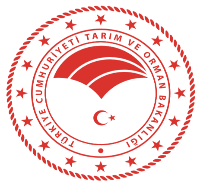 ORGANİZASYON ŞEMASIBÖLÜM:ÇAYIR MERA VE YEM BİTKİLERİ ŞUBE MÜDÜRLÜĞÜ ŞEMA NOTOB.32.İLM.İKS.ŞMA.08/01